Главное управление по образованию Миноблисполкома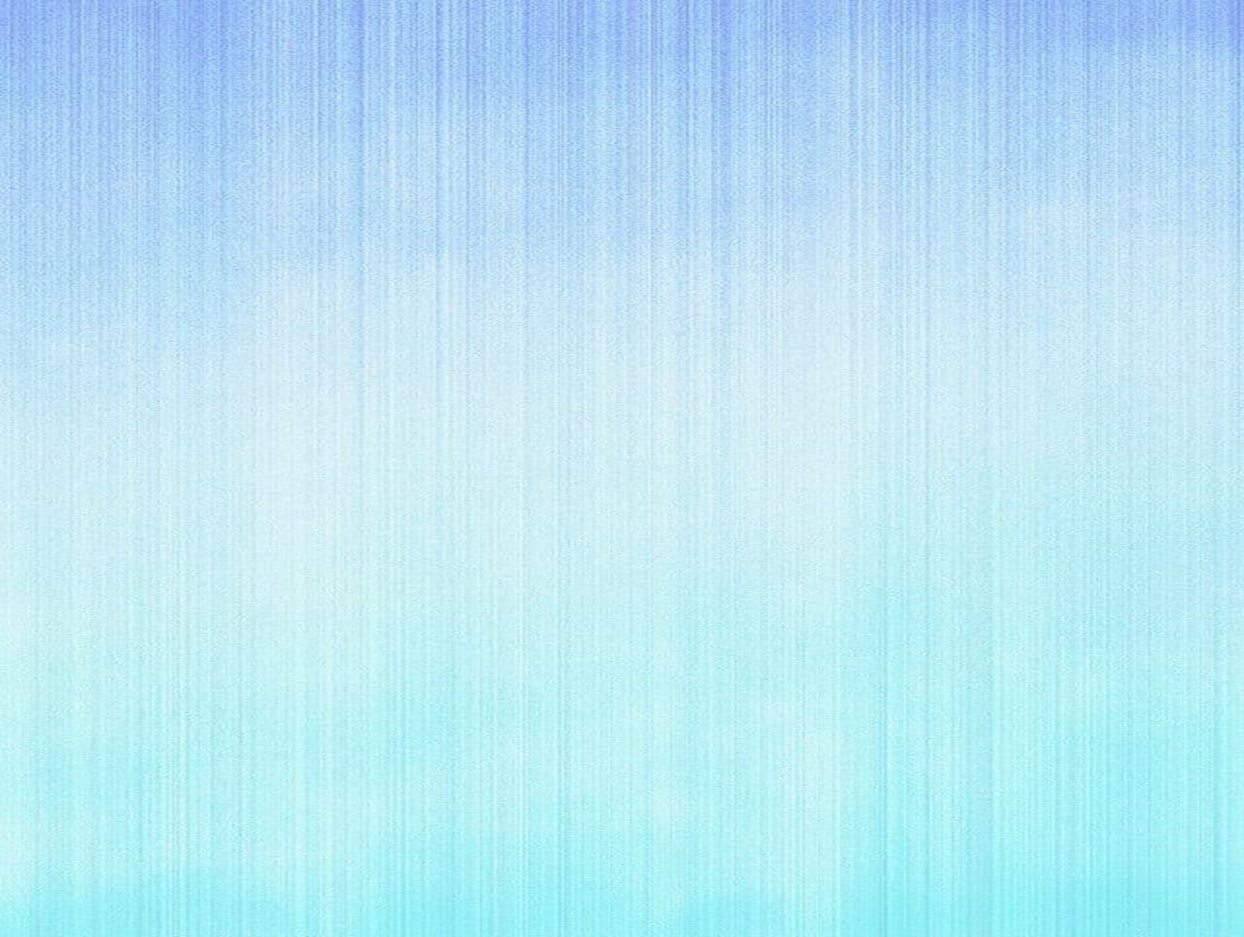 Управление по образованию, спорту и туризму _____райисполкомаГосударственное учреждение образования «_____________________»Республиканский конкурс 
видеорепортажей «Минута для будущего»Номинация____Название работы_________ 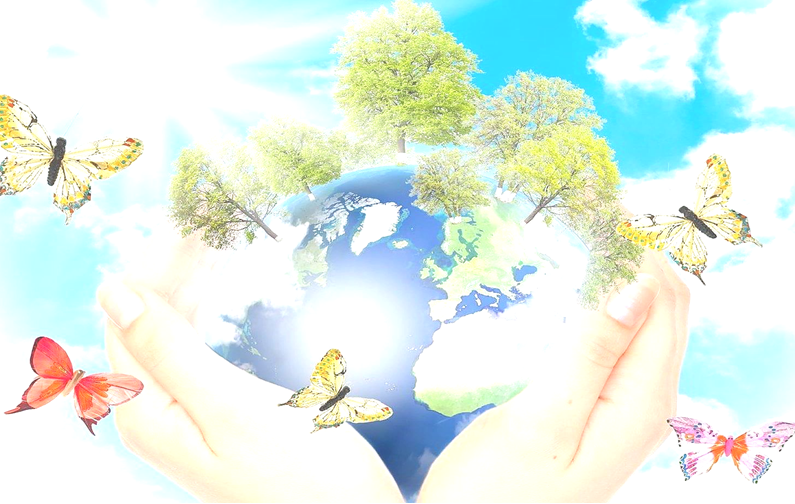 					    Фамилия, имя, отчество авторавозраст, класс, название объединения по интересамФамилия, имя, отчестворуководителя работы, должностьПолный почтовый адресучреждения образования,контактный телефонМесто, 2023